Art.2991Unità pneumatica di distribuzione olio mobile per fusti da 208 lt con contalitri digitale, composta da:- Pompa pneumatica doppio effetto R. 3:1 mod. 2020
- Ghiera di fissaggio pompa a fusto mod. 4340
- Carrello a 4 ruote mod. 4380
- Tubo flessibile in gomma L. 3 mt 1/2” mod. 28703
- Pistola contalitri digitale per olio mod. 2626
- Regolatore di pressione con separatore di condensa e manometro mod. 7180Immagine articolo: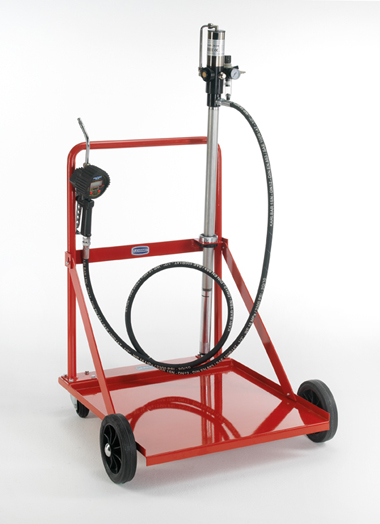 Mod.PesoDimensioni (X-Z-Y) (mm)299136 Kg900x830x1400